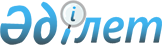 "Тараз қаласы бойынша әлеуметтік көмек көрсетудің, оның мөлшерлерін белгілеудің және мұқтаж азаматтардың жекелеген санаттарының тізбесін айқындаудың Қағидаларын бекіту туралы" Тараз қалалық мәслихатының 2016 жылғы 18 сәуірдегі №2-4 шешіміне өзгерістер енгізу туралы
					
			Күшін жойған
			
			
		
					Жамбыл облысы Тараз қалалық мәслихатының 2017 жылғы 22 ақпандағы № 15-4 шешімі. Жамбыл облысы Әділет департаментінде 2017 жылғы 6 наурызда № 3337 болып тіркелді. Күші жойылды - Жамбыл облысы Тараз қалалық мәслихатының 2017 жылғы 28 қарашадағы № 25-4 шешімімен
      Ескерту. Күші жойылды - Жамбыл облысы Тараз қалалық мәслихатының 28.11.2017 № 25-4 шешімімен (алғаш ресми жарияланғаннан кейін күнтізбелік 10 күн өткен соң қолданысқа енгізіледі).

      РҚАО-ның ескертпесі. 

      Құжаттың мәтінінде түпнұсқаның пунктуациясы мен орфографиясы сақталған.
      "Қазақстан Республикасындағы жергілікті мемлекеттік басқару және өзін-өзі басқару туралы" 2001 жылғы 23 қаңтардағы Қазақстан Республикасының Заңына және "Әлеуметтік көмек көрсетудің, оның мөлшерлерін белгілеудің және мұқтаж азаматтардың жекелеген санаттарының тізбесін айқындаудың үлгілік қағидаларын бекіту туралы" Қазақстан Республикасы Үкіметінің 2013 жылғы 21 мамырдағы № 504 қаулысына сәйкес, Тараз қалалық мәслихаты ШЕШІМ ҚАБЫЛДАДЫ:
      1. "Тараз қаласы бойынша әлеуметтік көмек көрсетудің, оның мөлшерлерін белгілеудің және мұқтаж азаматтардың жекелеген санаттарының тізбесін айқындаудың Қағидаларын бекіту туралы" Тараз қалалық мәслихатының 2016 жылғы 18 сәуірдегі № 2-4 шешіміне (Нормативтік құқықтық актілерді мемлекеттік тіркеу тізілімінде № 3054 болып тіркелген, 2016 жылғы 11 мамырдағы № 19 "Жамбыл Тараз" газетінде жарияланған) келесі өзгерістер енгізілсін:
      көрсетілген, шешіммен бекітілген Тараз қаласы бойынша әлеуметтік көмек көрсетудің, оның мөлшерлерін белгілеудің және мұқтаж азаматтардың жекелеген санаттарының тізбесін айқындаудың Қағидаларындағы 10-тармағындағы:
      "5,8 айлық есептік көрсеткіш" деген сөздер "бір күнкөріс деңгейі" деген сөздермен ауыстырылсын.
      2. Осы шешімнің орындалуын бақылау Тараз қалалық мәслихатының білім беру, денсаулық сақтау, мәдениет, жастар саясаты және әлеуметтік орта жөніндегі тұрақты комиссиясына жүктелсін.
      3. Осы шешім әділет органдарында мемлекеттік тіркелген күннен бастап күшіне енеді және алғаш ресми жарияланғаннан кейін күнтізбелік он күн өткен соң қолданысқа енгізіледі.
					© 2012. Қазақстан Республикасы Әділет министрлігінің «Қазақстан Республикасының Заңнама және құқықтық ақпарат институты» ШЖҚ РМК
				
      Тараз қалалық

Тараз қалалық

      мәслихаты сессиясының

мәслихаты хатшысының

      төрайымы

 міндетін атқарушы

      Ж. Бүркітбаева

Ғ. Мадимаров
